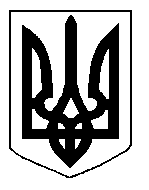 БІЛОЦЕРКІВСЬКА МІСЬКА РАДА	КИЇВСЬКОЇ ОБЛАСТІ	Р І Ш Е Н Н Я
від  28 листопада 2019 року                                                                        № 4731-84-VII
Про розгляд заяви щодо поновлення договору орендиземлі РЕЛІГІЙНІЙ ГРОМАДІ УКРАЇНСЬКОЇГРЕКО-КАТОЛИЦЬКОЇ ЦЕРКВИ ПАРАФІЇ РІЗДВА ХРИСТОВОГОРозглянувши звернення постійної комісії з питань земельних відносин та земельного кадастру, планування території, будівництва, архітектури, охорони пам’яток, історичного середовища та благоустрою до міського голови від 11 вересня 2019 року №367/2-17, протокол постійної комісії з питань  земельних відносин та земельного кадастру, планування території, будівництва, архітектури, охорони пам’яток, історичного середовища та благоустрою від 10 вересня 2019 року №189, заяву РЕЛІГІЙНОЇ ГРОМАДИ УКРАЇНСЬКОЇ ГРЕКО-КАТОЛИЦЬКОЇ ЦЕРКВИ ПАРАФІЇ  РІЗДВА ХРИСТОВОГО від 06 вересня 2019 року №4748, відповідно до ст.ст. 12, 93, 122, 124, 125, 126, ч.2 ст. 134  Земельного кодексу України, ст. 33 Закону України «Про оренду землі», ч. 5 ст. 16 Закону України «Про Державний земельний кадастр», ч.3 ст. 24 Закону України «Про регулювання містобудівної діяльності», п. 34 ч. 1 ст. 26 Закону України «Про місцеве самоврядування в Україні», міська рада вирішила:1.Відмовити в поновленні договору оренди землі від 26 грудня 2014 року №159, який зареєстрований в Державному реєстрі речових прав на нерухоме майно, як інше речове право від 14.01.2015року №8423165 РЕЛІГІЙНІЙ ГРОМАДІ УКРАЇНСЬКОЇ ГРЕКО-КАТОЛИЦЬКОЇ ЦЕРКВИ ПАРАФІЇ  РІЗДВА ХРИСТОВОГО з цільовим призначенням 03.04.Для будівництва та обслуговування будівель громадських та релігійних організацій (вид використання – під розміщення храму) за адресою: вулиця Героїв Чорнобиля, в районі будинку 5/8, площею 0,2000 га, строком на 10 (десять) років, за рахунок земель населеного пункту м. Біла Церква, кадастровий номер: 3220489500:01:023:0514 до набрання законної сили рішення у справі №357/13024/18 за позовом Кузнецова Ярослава Олександровича, Матвієнко Ольги Миколаївни до Білоцерківської міської ради, Релігійної громади Української Греко-Католицької Церкви Парафії Різдва Христового про визнання незаконним та скасування рішення, визнання недійсним договору оренди землі, скасування державної реєстрації договору оренди землі, звільнення земельної ділянки.2.Контроль за виконанням цього рішення покласти на постійну комісію з питань  земельних відносин та земельного кадастру, планування території, будівництва, архітектури, охорони пам’яток, історичного середовища та благоустрою.Міський голова             	                                                                     Г. Дикий